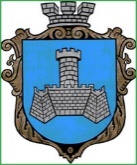 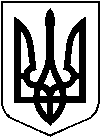 УКРАЇНАм.Хмільник Вінницької областіРОЗПОРЯДЖЕННЯМІСЬКОГО ГОЛОВИвід “26” січня 2023 р.                                                                               №58-рПро початок проведення громадськогообговорення кандидатури старости вКривошиївському старостинському окрузіХмільницької міської територіальної громадиВідповідно до ст.ст. 42, 541, 59 Закону України “Про місцеве самоврядування в Україні”, рішення Хмільницької міської ради 8 скликання від 20.01.2023 №1531 «Про затвердження Порядку проведення громадського обговорення кандидатури старости у Хмільницькій  міській територіальній громаді», з метою сприяння територіальній громаді у здійсненні права на участь у місцевому самоврядуванні та залучення громадськості до обговорення кандидатур на посаду старости в Кривошиївському старостинському окрузі Хмільницької  міської територіальної громади:1. Виношу на громадське обговорення кандидатуру на посаду старости Кривошиївського старостинського округу – Бадана Дмитра Валентиновича.2. Громадське обговорення провести в населених пунктах Кривошиївського  старостинського округу Хмільницької міської територіальної громади з оформленням підписних листів про підтримку запропонованого кандидата в період з 26.01.2023 року по 12.02.2023 р.3. Утворити Комісію з проведення громадського обговорення кандидатури старости Кривошиївського  старостинського округу Хмільницької міської територіальної громади (далі – Комісія) у складі згідно з Додатком 1.4. Комісії, утвореній цим розпорядженням, не пізніше 5 робочих днів після закінчення терміну громадського обговорення оформити протокол громадського обговорення. 5. Відділу інформаційної діяльності та комунікацій із громадськістю міської ради (Мазур Н.П.) оприлюднити інформаційне повідомлення про проведення громадського обговорення (Додаток 2) на офіційному вебсайті міської ради.6. Контроль за виконанням цього розпорядження покласти на керуючого справами виконкому міської ради Маташа С.П.Міський голова                                                      Микола ЮРЧИШИНС.МАТАШС.РЕДЧИКН.БУЛИКОВАН.МАЗУРО.СИДОРИШИНАВ.ЗАБАРСЬКИЙЛ.ЛИСЕНЮКТ.ЛІПІНСЬКАН.СЕМЕНЮКДодаток 1до розпорядженняміського голови від «26» січня 2023р.№58-рСклад комісії з проведення громадського обговорення кандидатури старости Кривошиївського  старостинського округу Хмільницької міської територіальної громадиМіський голова                                                                   Микола ЮРЧИШИНДодаток 2до розпорядженняміського голови від «26» січня 2023р. №58-рІНФОРМАЦІЙНЕ ПОВІДОМЛЕННЯпро проведення громадського обговорення кандидатурина посаду старости Кривошиївського старостинського округуБадана Дмитра ВалентиновичаЗ 26.01.2023 по 12.02.2023 р. Хмільницька міська рада Вінницької області проводить громадське обговорення кандидатури старости Кривошиївського  старостинського округу Хмільницької міської ради відповідно до Порядку проведення громадського обговорення кандидатури старости  у Хмільницькій міській територіальній громаді.Міський голова виносить на громадське обговорення жителів населених пунктів Кривошиївського старостинського округу (с.Сьомаки, с.Сербанівка, с.Білий Рукав, с.Кривошиї, с.Колибабинці) кандидатуру на посаду старости Кривошиївського старостинського округу Хмільницької міської ради Бадана Дмитра Валентиновича.  Бадан Дмитро Валентинович народився 11 листопада 1986 року  в с.Колибабинці Хмільницького району Вінницької області, громадянин України. У період з 1994 р. по 2002 р. навчався в Колибабинській ЗОШ І-ІІ ступенів, з 2002 р. по 2004 р. навчався у ЗОШ І-ІІІ ступенів с.Кривошиї, де отримав повну загальну середню освіту. Базову вищу освіту отримав у Приватному вищому навчальному закладі «Вінницький фінансово-економічний університет» за напрямом підготовки «Менеджмент» та здобув кваліфікацію бакалавра з менеджменту. Одружений. Виховує трьох синів. Проживає з сім’єю в с.Колибабинці.Громадське обговорення проводитиметься:у с.Білий Рукав – 27 січня  2023 року о 10.00 год. в приміщенні філії КЗ «Будинок культури «Сільський клуб с.Білий Рукав» за адресою вул.Шевченка, 39а;у с.Сербанівка – 28 січня 2023 року о 10.00 год. в приміщенні філії КЗ «Будинок культури «Сільський клуб с.Сербанівка» за адресою вул.Шкільна,1;у с.Сьомаки – 30 січня 2023 року о 10.00 год. в адміністративному приміщенні за адресою вул.Площа Миру, 1;у с.Кривошиї - 31 січня 2023 року о 10.00 год. в приміщенні філії КЗ «Будинок культури «Сільський клуб с.Кривошиї» за адресою вул.Гагаріна,45;у с.Колибабинці – 01 лютого 2023 року о 10.00 год. в приміщенні Колибабинського закладу дошкільної освіти Хмільницької міської ради за адресою вул.Шкільна, 1а.Участь у громадському обговоренні кандидатури на посаду старости Кривошиївського старостинського округу можуть брати жителі населених пунктів Кривошиївського старостинського округу, які є громадянами України, мають право голосу на виборах та зареєстровані на території Кривошиївського старостинського округу. Жителям Кривошиївського  старостинського округу, які братимуть участь у громадському обговоренні, в обов’язковому порядку необхідно мати при собі паспорт громадянина України для документального фіксування членами комісії результатів волевиявлення жителів округу  щодо підтримки кандидата на посаду  старости. Підтвердженням підтримки кандидата є засвідчення підтримки   жителями округу особистим підписом в підписному листі.Якщо у Вас виникатимуть додаткові запитання, просимо звертатися (понеділок - п’ятниця,   08.00  - 17 .00) до: Лисенюк Людмили Василівни, 067-863-41-44;Семенюк Наталії Григорівни, 098-110-35-45;Ліпінської Тетяни Анатоліївни, 068-047-57-27.Хмільницька міська рада Міський голова                                                                  Микола ЮРЧИШИНРедчик Сергій Борисовичзаступник міського голови з питань діяльності виконавчих органів міської ради, голова комісії;Маташ Сергій Петровичкеруючий справами виконавчого комітету міської ради, заступник голови комісії;Сидоришина Ольга Юріївнаначальник відділу управління персоналом міської ради, секретар комісії;Буликова Надія Анатоліївнаначальник юридичного відділу міської ради;Лисенюк Людмила Василівнаінспектор (в с.Сьомаки);Ліпінська Тетяна Анатоліївнаділовод (в с.Кривошиї);Семенюк Наталія Григорівнаділовод (в с.Сьомаки)